 Allegato B – Curriculum vitae	[Specificare data tipologia titolo editore]_______________, lì ____/____/______                                                                                                                                                                   Firma             Formato europeo per il curriculum vitaeFormato europeo per il curriculum vitaeFormato europeo per il curriculum vitae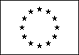 Informazioni personaliCognome e NomeIndirizzoTelefonoFaxE-mailNazionalitàData di nascitaEsperienza lavorativa E PROFESSIONALE• Date (da – a) [ Iniziare con le informazioni più recenti ed elencare separatamente ciascun impiego pertinente ricoperto. ]• Nome e indirizzo del datore di lavoro• Tipo di azienda o settore• Tipo di impiego• Principali mansioni e responsabilitàIstruzione e formazione• Date (da – a)[ Iniziare con le informazioni più recenti ed elencare separatamente ciascun corso pertinente frequentato con successo. ]• Nome e tipo di istituto di istruzione o formazione• Principali materie / abilità professionali oggetto dello studio• Qualifica conseguita• Livello nella classificazione nazionale (se pertinente)Capacità e competenze personaliAcquisite nel corso della vita e della carriera ma non necessariamente riconosciute da certificati e diplomi ufficiali.Prima lingua[ Indicare la prima lingua ]Altre lingue[ Indicare la lingua ]• Capacità di lettura[ Indicare il livello: eccellente, buono, elementare. ]• Capacità di scrittura[ Indicare il livello: eccellente, buono, elementare. ]• Capacità di espressione orale[ Indicare il livello: eccellente, buono, elementare. ]Capacità e competenze relazionaliVivere e lavorare con altre persone, in ambiente multiculturale, occupando posti in cui la comunicazione è importante e in situazioni in cui è essenziale lavorare in squadra (ad es. cultura e sport), ecc.[ Descrivere tali competenze e indicare dove sono state acquisite. ]Capacità e competenze organizzative  Ad es. coordinamento e amministrazione di persone, progetti, bilanci; sul posto di lavoro, in attività di volontariato (ad es. cultura e sport), a casa, ecc.[ Descrivere tali competenze e indicare dove sono state acquisite. ]Capacità e competenze tecnicheCon computer, attrezzature specifiche, macchinari, ecc.[ Descrivere tali competenze e indicare dove sono state acquisite. ]Capacità e competenze artisticheMusica, scrittura, disegno ecc.[ Descrivere tali competenze e indicare dove sono state acquisite. ]Altre capacità e competenzeCompetenze non precedentemente indicate.[ Descrivere tali competenze e indicare dove sono state acquisite. ]PatentE o patenti  Ulteriori informazioni[ Inserire qui ogni altra informazione pertinente, ad esempio persone di riferimento, referenze ecc. ]Allegati[ Se del caso, enumerare gli allegati al CV. ]Autorizzo il trattamento dei miei dati personali ai sensi del D.lgs. 196 del 30 giugno 2003.Il sottoscritto è a conoscenza che, ai sensi dell’art. 26 della legge 15/68, le dichiarazioni mendaci, la falsità negli atti e l’uso di atti falsi sono puniti ai sensi del codice penale e delle leggi speciali. Inoltre, il sottoscritto autorizza al trattamento dei dati personali, secondo quanto previsto dalla Legge 675/96 del 31 dicembre 1996.